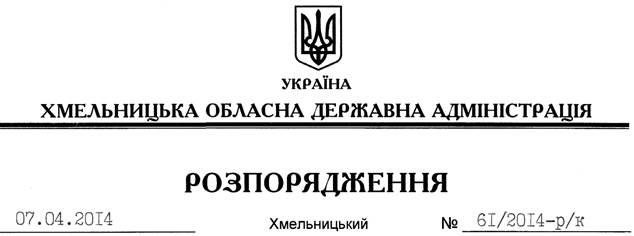 Відповідно до статті 6 Закону України “Про місцеві державні адміністрації”, статті 38 Кодексу законів про працю України:1. Звільнити 07 квітня 2014 року Крицьку Світлану Станіславівну з посади начальника відділу адміністрування Державного реєстру виборців апарату Хмельницької обласної державної адміністрації за власним бажанням, у зв’язку із зарахуванням на денну форму навчання в аспірантурі з відривом від виробництва Національної академії державного управління при Президентові України.Підстава: 	заява С.Крицької від 07.04.2014 року, договір-направлення Національної академії державного управління при Президентові України від 07.04.2014 року № 1 2. Відділу фінансово-господарського забезпечення апарату обласної державної адміністрації (Л.Ткаченко) провести розрахунки з С.Крицькою відповідно до вимог чинного законодавства.3. Виконання обов’язків начальника відділу адміністрування Державного реєстру виборців апарату обласної державної адміністрації покласти на головного спеціаліста відділу Лопатюк Олену Вікторівну.Голова адміністрації									 Л.ПрусПро звільнення С.Крицької